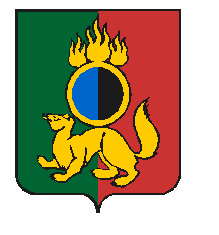 ГЛАВА ГОРОДСКОГО ОКРУГА ПЕРВОУРАЛЬСКПОСТАНОВЛЕНИЕг. ПервоуральскО создании рабочей группыВо исполнение распоряжения Правительства Российской Федерации                                             от 30 ноября 2009 года № 2128 «О Концепции государственной политики по снижению масштабов злоупотребления алкогольной продукцией и профилактике алкоголизма среди населения Российской Федерации на период до 2020 года», формирования у населения городского округа Первоуральск  стимула к ведению здорового образа жизни, духовно-нравственного и духовно-нравственного просвещенияПОСТАНОВЛЯЮ:1. Создать, в рамках деятельности Консультативного совета по взаимодействию с национальными и религиозными общественными объединениями городского округа Первоуральск, рабочую группу по выработке и реализации комплексных мер по снижению масштабов зависимости, злоупотребления алкогольной продукцией и профилактике алкоголизма среди населения городского округа Первоуральск «Попечительство о народной трезвости» (далее – рабочая группа). 	2. Утвердить Состав рабочей группы (приложение 1).3. Утвердить Положение о рабочей группе по выработке и реализации комплексных мер по снижению масштабов зависимости, злоупотребления алкогольной продукцией и профилактике алкоголизма среди населения городского округа Первоуральск «Попечительство о народной трезвости»   (приложение 2).4. Опубликовать настоящее постановление в газете «Вечерний Первоуральск» и разместить  на официальном сайте городского округа Первоуральск.5. Контроль за исполнением настоящего постановления возложить на заместителя Главы городского округа Первоуральск по взаимодействию с органами государственной власти и общественными организациями Таммана В.А.Глава городского округа Первоуральск  						И.В. Кабец 24.05.2019№38